یاد آوری: درصورت تشخیص معاون آموزشی دانشکده، دانشجو می تواند درخواست خودرا به مسئول آموزش دانشکده ارائه دهد.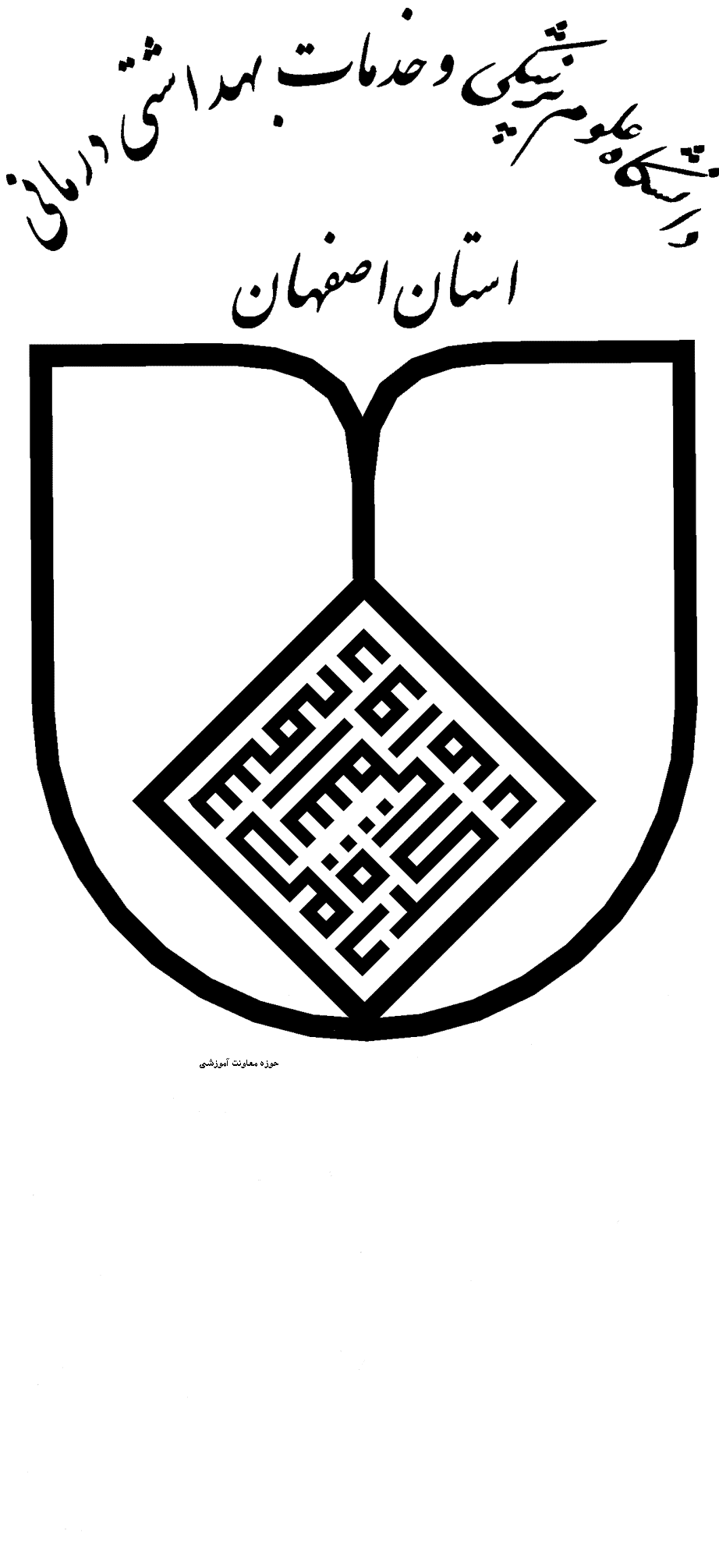 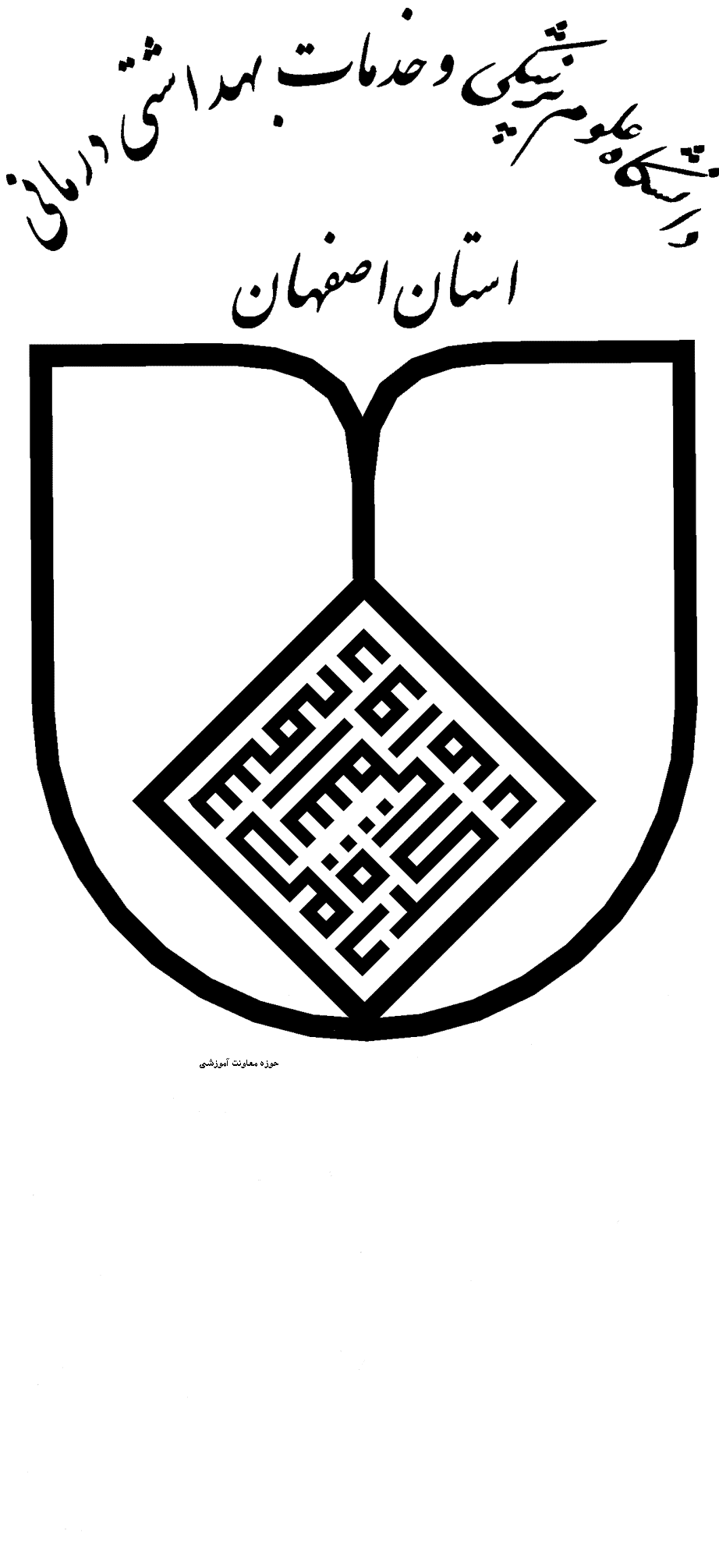                                                       باسمه تعالیمعاون محترم آموزشی/ مسئول محترم اداره آموزش دانشکده  ......................باسلامنظر به اینکه اینجانب ................................... به شماره دانشجویی...................... مقطع......................... رشته.................................. به علت......................................................................... درموعدمقررموفق به انتخاب واحد در نیمسال ...........  سال تحصیلی.........................  نشده ام.  ضمن اطلاع از مصوبه هیأت رئیسه دانشگاه مبنی بر انجام انتخاب واحد با تأخیر( حداکثر تاپایان حذف واضافه) با پرداخت جریمه وسپردن تعهد مبنی بر رعایت مقررات آموزشی وانجام وظایف دانشجویی درچارچوب تقویم آموزشی دانشگاه درمراحل باقیمانده تحصیل، خواهشمند است دستورفرمائید اتنخاب واحد اینجانب در سامانه سما فعال گردد. امضاء دانشجو                                                                                  تاریخ:اپرتور محترم دانشکده جناب آقای/ سرکار خانم ............................بادریافت فیش واریزی به مبلغ.............................. ریال،  انتخاب واحد نامبرده در نیمسال یادشده فعال گردد.     امضاء معاون آموزشی/ مسئول اداره آموزش دانشکده                      مهر آموزش دانشکده                  تاریخ:         